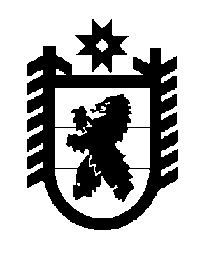 Российская Федерация Республика Карелия    ПРАВИТЕЛЬСТВО РЕСПУБЛИКИ КАРЕЛИЯРАСПОРЯЖЕНИЕ                                от  8 ноября 2017 года № 598р-Пг. Петрозаводск Утвердить прилагаемый перечень мероприятий Республики Карелия по созданию в общеобразовательных организациях, расположенных в сельской местности, условий для занятий физической культурой и спортом 
в 2018 году. 
           Глава Республики Карелия                                                               А.О. ПарфенчиковУтвержден распоряжением Правительства Республики Карелияот 8 ноября 2017 года № 598р-ППеречень мероприятий Республики Карелия по созданию в общеобразовательных организациях, расположенных в сельской местности, условий для занятий физической культурой и спортом в 2018 годуИнформация о сложившихся в Республике Карелия условиях для занятий физической культурой и спортом в общеобразовательных организациях, расположенных в сельской местностиВ Республике Карелия в сельской местности расположены 114 общеобразовательных организаций, численность обучающихся в которых составляет 11 352 человека. В 107 организациях (94 процента) имеются спортивные залы.            Обучающиеся общеобразовательных организаций, не имеющих спортивных залов, занимаются в рекреациях зданий общеобразовательных организаций, на улице, в приспособленных помещениях, а также, в ряде случаев, в спортивных залах детско-юношеских спортивных школ. Сведения о численности обучающихся, занимающихся физической культурой и спортом в общеобразовательных организациях, расположенных в сельской местности(человек)Сведения о состоянии физкультурно-спортивной инфраструктуры общеобразовательных организаций, расположенных на территории Республики Карелия     Сведения о реализованных мероприятиях, направленных на увеличение доли обучающихся, занимающихся физической культурой и спортом во внеурочное времяС 2014 года в Республике Карелия реализуются мероприятия по созданию в общеобразовательных организациях, расположенных в сельской местности, условий для занятий физической культурой и спортом. 		Объем субсидии из федерального бюджета на реализацию мероприятий в 2014 – 2016 годах  составил 
64 053,4 тысячи рублей, объем средств бюджета Республики Карелия – 18 012,0  тысячи рублей. Был проведен   ремонт спортивных залов в 52 организациях в 17 муниципальных районах, построено одно открытое плоскостное сооружение, перепрофилированы под спортивные залы для занятий физической культурой и спортом 3 аудитории, оснащены спортивным инвентарем и оборудованием спортивные залы 2 организаций, а также  2 открытых плоскостных спортивных сооружения, созданы школьные спортивные клубы в 9 организациях в 6 муниципальных районах.В 2014 году из федерального бюджета бюджету Республики Карелия была предоставлена субсидия на реализацию мероприятий по созданию в общеобразовательных организациях Республики Карелия, расположенных в сельской местности, условий для занятий физической культурой и спортом в   объеме 22 101,3 тысячи рублей, объем средств бюджета Республики Карелия составил 1 428,0 тысячи рублей. Мероприятия проведены в 19 общеобразовательных организациях в 14 муниципальных районах, в том числе  ремонт спортивных залов в 16 общеобразовательных организациях в 12 муниципальных районах, построено одно открытое плоскостное сооружение, перепрофилирована под спортивный зал для занятий физической культурой и спортом одна аудитория, оснащены спортивным инвентарем и оборудованием 2 общеобразовательные организации, созданы школьные спортивные клубы в 5 общеобразовательных организациях в 3 муниципальных районах.В 2015 году из федерального бюджета бюджету Республики Карелия была предоставлена субсидия на реализацию мероприятий по созданию в общеобразовательных организациях Республики Карелия, расположенных в сельской местности, условий для занятий физической культурой и спортом в объеме 23 995,9 тысячи рублей, объем средств бюджета Республики Карелия составил 10 284,0 тысячи рублей. Мероприятия проведены 
в 23 общеобразовательных организациях в 17 муниципальных районах, в том числе  ремонт спортивных залов 
в 21 общеобразовательной организации в 15 муниципальных районах, оснащено спортивным инвентарем и оборудованием одно открытое плоскостное сооружение, перепрофилирована под спортивный зал для занятий физической культурой и спортом одна аудитория.В 2016 году из федерального бюджета бюджету Республики Карелия на реализацию мероприятий по созданию в общеобразовательных организациях Республики Карелия, расположенных в сельской местности, условий для занятий физической культурой и спортом предоставлена субсидия в объеме 17 956,2 тысячи рублей, объем средств бюджета Республики Карелия составил 6 300,0 тысячи рублей. Мероприятия проведены в 18 общеобразовательных организациях в 15 муниципальных районах, в том числе  ремонт спортивных залов в 15 общеобразовательных организациях в 15 муниципальных районах, оснащено спортивным инвентарем и оборудованием одно открытое плоскостное сооружение, перепрофилирована под спортивный зал для занятий физической культурой и спортом одна аудитория, созданы школьные спортивные клубы в 4 общеобразовательных организациях.В 2017 году из федерального бюджета бюджету Республики Карелия на реализацию мероприятий по созданию в общеобразовательных организациях Республики Карелия, расположенных в сельской местности, условий для занятий физической культурой и спортом предоставлена субсидия в объеме 15 100,2 тысячи рублей, объем средств бюджета Республики Карелия составил 6 471,6 тысячи рублей. Мероприятия проводятся в 18 общеобразовательных организациях в 13 муниципальных районах, в том числе  ремонт спортивных залов в 12 общеобразовательных организациях в 9 муниципальных районах, осуществляется оснащение спортивным инвентарем и оборудованием одного открытого плоскостного сооружения, перепрофилирование под спортивный зал для занятий физической культурой и спортом двух аудиторий, создание школьных спортивных клубов в 4 общеобразовательных организациях.В Республике Карелия ежегодно реализуется календарный план проведения республиканских и участия во всероссийских спортивно-массовых и физкультурно-оздоровительных мероприятиях с обучающимися Республики Карелия (далее – Календарный план). Календарный план формируется с учетом мероприятий Всероссийского сводного календарного плана физкультурных и спортивных мероприятий, направленных на развитие физической культуры и спорта в общеобразовательных организациях, профессиональных образовательных организациях и образовательных организациях высшего образования.В соответствии с Календарным планом в течение 2017 года Министерством образования Республики Карелия проведены 11 соревнований республиканского уровня с охватом 1478 участников (2016 год: 11 мероприятий, 
1784 участника; 2015 год: 9 мероприятий, 1155 участников; 2014 год: 8 мероприятий, 1712 участников; 2013 год: 
7 мероприятий, 1661 участник).В рамках реализации Календарного плана ежегодно обеспечивается участие обучающихся в школьных, муниципальных и республиканских этапах, а также направление для участия в финальных (всероссийских) этапах следующих всероссийских физкультурно-спортивных мероприятий:- Всероссийских спортивных соревнований школьников «Президентские состязания»;- Всероссийских спортивных игр школьников «Президентские спортивные игры»;- Всероссийских соревнований по лыжным гонкам среди обучающихся общеобразовательных организаций на призы газеты «Пионерская правда»;- Всероссийских соревнований по легкоатлетическому четырехборью «Шиповка юных» среди обучающихся образовательных учреждений (зимние и летние соревнования); - Всероссийских соревнований среди команд общеобразовательных организаций Республики Карелия по волейболу «Серебряный мяч» (в рамках общероссийского проекта «Волейбол  – в школу»);- Спартакиады среди обучающихся общеобразовательных организаций;- зимнего фестиваля Всероссийского физкультурно-спортивного комплекса «Готов к труду и обороне» (ГТО) среди обучающихся образовательных организаций Республики Карелия, посвященного 85-летию отечественного комплекса ГТО; - летнего фестиваля Всероссийского физкультурно-спортивного комплекса «Готов к труду и обороне»;- Всероссийских соревнований по шахматам среди обучающихся общеобразовательных школ «Белая ладья»;- Всероссийских соревнований «Чудо-шашки» среди обучающихся общеобразовательных организаций;- Чемпионата Школьной баскетбольной лиги «КЭС-БАСКЕТ» среди команд общеобразовательных организаций;- Всероссийских соревнований по мини-футболу (футзал) среди команд общеобразовательных школ (в рамках общероссийского проекта «Мини-футбол – в школу»); - Всероссийских соревнований юных хоккеистов «Золотая шайба» имени А.В. Тарасова;- Всероссийских соревнований по футболу «Кожаный мяч»;- Всероссийского конкурса на лучшее общеобразовательное учреждение, развивающее физическую культуру и спорт, «Олимпиада начинается в школе»;- Всероссийского конкурса на лучшую постановку физкультурной работы и развитие массового спорта среди школьных спортивных клубов.В общеобразовательных организациях республики действует 169 спортивных объединений (секций), в которых занимается 16 096 обучающихся. В вышеуказанных спортивных объединениях (секциях) проводятся занятия по следующим видам спорта: атлетическая гимнастика, баскетбол, волейбол, лыжные гонки, плавание, пулевая стрельба, ритмика, спортивные и подвижные игры, футбол, мини-футбол, лечебная физкультура, каратэ, бокс, легкая атлетика, настольный теннис, общая физическая подготовка.По состоянию на 1 июня 2017 года в Карелии осуществляют деятельность 39 школьных спортивных клубов, в которых занимаются 3905 обучающихся. В вышеуказанных школьных спортивных клубах проводятся занятия по следующим видам спорта: футбол, хоккей, легкая атлетика, спортивная гимнастика, стрелковый спорт, волейбол, баскетбол, лыжные гонки, самбо, дзюдо, вольная борьба, тхэквондо, настольный теннис, плавание, шашки, бадминтон, спортивное фехтование, аэробика.В республике работают 29 организаций дополнительного образования в области физической культуры и спорта: 24 детско-юношеские спортивные школы и 5 специализированных детско-юношеских спортивных школ олимпийского резерва (из них 20 ДЮСШ находятся в ведении органов местного самоуправления, осуществляющих управление в сфере образования, муниципальных образований Республики Карелия), в которых занимаются спортом  21389 человек. В данных образовательных учреждениях организованы секции по 35 видам спорта.Реализация мероприятий по созданию в общеобразовательных организациях, расположенных в сельской местности, условий для занятий физической культурой и спортом в 2018 году 	В перечень общеобразовательных организаций, в которых планируется реализация мероприятий по созданию в общеобразовательных организациях, расположенных в сельской местности, условий для занятий физической культурой и спортом в 2018 году (далее – Перечень), включен 21 объект из 14 муниципальных районов                                 (см. приложение). При принятии решения совместно с органами местного самоуправления муниципальных районов о включении общеобразовательных организаций в Перечень основными критериями являлись отсутствие иных спортивных объектов в поселениях, а также  наличие спортивных залов, требующих ремонта.В рамках реализации мероприятий в 12 общеобразовательных организациях с общей численностью обучающихся 1 422 человека планируется произвести ремонт спортивных залов, в том числе перепрофилирование аудиторий под спортивные залы в 2 общеобразовательных организациях.Существует необходимость оснащения имеющихся открытых плоскостных спортивных сооружений спортивным инвентарем и оборудованием в 6 общеобразовательных организациях.В 2 общеобразовательных организациях с общей численностью обучающихся 82 человека с целью увеличения количества обучающихся, занимающихся спортом  во внеурочное время, пропаганды здорового образа жизни  планируются мероприятия по созданию школьных спортивных клубов. Реализация запланированных мероприятий позволит улучшить материальную базу общеобразовательных организаций, оснастить школьные клубы современным спортивным инвентарем и оборудованием, создать условия для занятий физической культурой и спортом. С целью развития клубного спортивного движения в школах Республики Карелия государственным автономным учреждением дополнительного профессионального образования Республики Карелия «Карельский институт развития образования» совместно с государственным бюджетным образовательным учреждением дополнительного образования Республики Карелия «Ресурсный центр развития дополнительного образования» разработаны методические рекомендации по организации и развитию в общеобразовательных организациях школьных спортивных клубов (далее – методические рекомендации). Вышеуказанные методические рекомендации разработаны на основании приказа Министерства образования и науки Российской Федерации от 13 сентября 
2013 года № 1065 «Об утверждении порядка осуществления деятельности школьных спортивных клубов и студенческих спортивных клубов».     2.2.    Показатели результативности использования субсидий из федерального бюджета и бюджета Республики Карелия на реализацию мероприятий по созданию в общеобразовательных организациях, расположенных в сельской местности, условий для занятий физической культурой и спортомСведения о мероприятии, направленном на сопровождение и мониторинг процесса создания условий для занятий физической культурой и спортом в общеобразовательных организацияхПриложение к Перечню мероприятий Республики Карелия по созданию в общеобразовательных организациях, расположенных в сельскойместности, условий для занятий физической                культурой и спортом в 2018 годуПеречень общеобразовательных организаций, в которых планируется реализация мероприятий по созданию в общеобразовательных организациях, расположенных в сельской местности, условий для занятий физической культурой и спортом в 2018 году_______________Общая численность обучающихся по основным общеобразовательным программам в субъекте Российской Федерации на начало 2017/18 учебного года Общая численность обучающихся по основным общеобразовательным программам в субъекте Российской Федерации на начало 2017/18 учебного года Общая численность обучающихся по основным общеобразовательным программам в субъекте Российской Федерации на начало 2017/18 учебного года Общая численность обучающихся по основным общеобразовательным программам в субъекте Российской Федерации на начало 2017/18 учебного года Общая численность обучающихся по основным общеобразовательным программам в субъекте Российской Федерации на начало 2017/18 учебного года Общая численность обучающихся по основным общеобразовательным программам в субъекте Российской Федерации на начало 2017/18 учебного года Количество обучающихся, занимающихся физической культурой и спортом во внеурочное время (по каждому уровню общего образования, за исключением дошкольного образования) на начало 2017/18 учебного года Количество обучающихся, занимающихся физической культурой и спортом во внеурочное время (по каждому уровню общего образования, за исключением дошкольного образования) на начало 2017/18 учебного года Количество обучающихся, занимающихся физической культурой и спортом во внеурочное время (по каждому уровню общего образования, за исключением дошкольного образования) на начало 2017/18 учебного года Количество обучающихся, занимающихся физической культурой и спортом во внеурочное время (по каждому уровню общего образования, за исключением дошкольного образования) на начало 2017/18 учебного года Количество обучающихся, занимающихся физической культурой и спортом во внеурочное время (по каждому уровню общего образования, за исключением дошкольного образования) на начало 2017/18 учебного года Количество обучающихся, занимающихся физической культурой и спортом во внеурочное время (по каждому уровню общего образования, за исключением дошкольного образования) на начало 2017/18 учебного года уровень общего образования, в городских поселенияхуровень общего образования, в городских поселенияхуровень общего образования, в городских поселенияхуровень общего образования, в сельских поселенияхуровень общего образования, в сельских поселенияхуровень общего образования, в сельских поселенияхуровень общего образования, в городских поселенияхуровень общего образования, в городских поселенияхуровень общего образования, в городских поселенияхуровень общего образования, в сельских поселенияхуровень общего образования, в сельских поселенияхуровень общего образования, в сельских поселенияхначальноеосновноесреднееначальноеосновноесреднееначальноеосновноесреднееначальноеосновноесреднее24 54827 0496 6324 6935 6331 02611 29213 2542 9182 7692 929492Общеобразовательные организацииИмеют потребность в модернизации спортивной инфраструктурыИмеют потребность в модернизации спортивной инфраструктурыИмеют потребность в модернизации спортивной инфраструктурыИмеют потребность в модернизации спортивной инфраструктурыИмеют потребность в модернизации спортивной инфраструктурыНе имеют потребности в модернизации спортивной инфраструктурыНе имеют потребности в модернизации спортивной инфраструктурыНе имеют потребности в модернизации спортивной инфраструктурыНе имеют потребности в модернизации спортивной инфраструктурыОбщее количество13013013013013081818181Расположенные в сельской местности747474747440404040Спортивные сооружения и места, оборудованные для проведения занятий физической культурой и спортомКоличество общеобразовательных организаций, имеющих спортсооружения и места, оборудованные для проведения занятийКоличество общеобразовательных организаций, имеющих спортсооружения и места, оборудованные для проведения занятийИз общего числа сооруженийИз общего числа сооруженийИз общего числа сооруженийИз общего числа сооруженийСпортсооружения общеобразовательных организаций, расположенных в сельской местностиСпортсооружения общеобразовательных организаций, расположенных в сельской местностиСпортсооружения общеобразовательных организаций, расположенных в сельской местностиСпортивные сооружения и места, оборудованные для проведения занятий физической культурой и спортомвсегов том числе в сельской местностиТребуют ремонтаиз них находятся в аварийном состоянииСтроящиеся объекты в высокой степени строительной готовностиСтроящиеся объекты в высокой степени строительной готовностиТребуют ремонтаиз них находятся в аварийном состоянииСтроящиеся объекты в высокой степени строительной готовности12345667910Спортивные залы201107740003100Открытые плоскостные спортивные сооружения (всего), из них:2191221100008400Футбольное поле7434250001800Баскетбольная площадка4119210001000Волейбольная площадка402313000110012345667910Площадка для подвижных игр10237320002400Хоккейная или ледовая площадка1395000500Тренажерная площадка1650000000Спортивно-развивающая площадка3922270001600Иные спортивные площадки31102000100Лыжная трасса865000500Беговые дорожки4525250002200Сектор для прыжков в длину4625220001800Сектор для метания754000500Плавательные бассейны (всего), из них:91520010050-метровые10000000025-метровые100000000Иных размеров716200100№ п/пНаименование показателя результативностиНаименование показателя результативностиПлановое значение показателяСрок достижения планового значения показателяОбъем бюджетных ассигнований, предусмотренный законом о бюджете Республики Карелия,                      тыс. рублей1223451.Количество общеобразовательных организаций, расположенных в сельской местности, в которых отремонтированы спортивные залы, ед.Количество общеобразовательных организаций, расположенных в сельской местности, в которых отремонтированы спортивные залы, ед.1220 декабря 2018 года18 956,62.Количество общеобразовательных организаций, расположенных в сельской местности, в которых имеющиеся аудитории перепрофилированы под спортивные залы для занятий физической культурой и спортом, ед.Количество общеобразовательных организаций, расположенных в сельской местности, в которых имеющиеся аудитории перепрофилированы под спортивные залы для занятий физической культурой и спортом, ед.120 декабря 2018 года1000,03.Увеличение доли обучающихся, занимающихся физической культурой и спортом во внеурочное время, в общем количестве обучающихся, по следующим уровням образования, %начальное общее образование320 декабря 2018 года-3.Увеличение доли обучающихся, занимающихся физической культурой и спортом во внеурочное время, в общем количестве обучающихся, по следующим уровням образования, %основное общее образование320 декабря 2018 года-3.Увеличение доли обучающихся, занимающихся физической культурой и спортом во внеурочное время, в общем количестве обучающихся, по следующим уровням образования, %среднее общее образование220 декабря 2018 года-4.Увеличение количества спортивных клубов, созданных в общеобразовательных организациях, расположенных в сельской местности, для занятий физической культурой и спортом, ед.Увеличение количества спортивных клубов, созданных в общеобразовательных организациях, расположенных в сельской местности, для занятий физической культурой и спортом, ед.220 декабря 2018 года1000,0123455.Количество общеобразовательных организаций, расположенных в сельской местности, в которых открытые плоскостные спортивные сооружения оснащены спортивным инвентарем и оборудованием, ед.620 декабря 2018 года3960,0Наименование мероприятияОбъем бюджетных ассигнований, предусмотренных на указанные цели, тыс. рублейДата начала мероприятияДата подведения итогов мероприятияМониторинг реализации мероприятий по созданию в общеобразователь-ных организациях, расположенных в сельской местности, условий для занятий физической культурой и спортом, в том числе выезды на объекты, включенные  в Перечень 10,01 мая 2018 года31 декабря 2018 года№п/пОбщеобразовательная организация, расположенная в сельской местностиМесторасположениеКоли-чество обуча-ющихся (человек)МероприятиеФинансовое обеспечение (тыс. рублей)Финансовое обеспечение (тыс. рублей)Финансовое обеспечение (тыс. рублей)Общеобразовательная организация, расположенная в сельской местностиКоли-чество обуча-ющихся (человек)всегов том числев том числеОбщеобразовательная организация, расположенная в сельской местностиКоли-чество обуча-ющихся (человек)федеральный бюджетбюджет Республики Карелия12345678Беломорский муниципальный районБеломорский муниципальный районБеломорский муниципальный районБеломорский муниципальный районБеломорский муниципальный районБеломорский муниципальный районБеломорский муниципальный районБеломорский муниципальный район1.Муниципальное общеобразовательное учреждение Беломорского муниципаль-ного района «Золотецкая основная общеобразовательная школа»пос. Золотец, ул. Золотецкая, д. 18а50ремонт спортивного зала1500,01410,090,0Кемский муниципальный районКемский муниципальный районКемский муниципальный районКемский муниципальный районКемский муниципальный районКемский муниципальный районКемский муниципальный районКемский муниципальный район 2.Муниципальное бюджетное общеобразо-вательное учреждение «Рабочеостров-ская средняя общеобразовательная школа» Кемского муниципального районапос. Рабочеостровск, ул. Новая, д. 6290оснащение спортивным инвентарем и оборудо-ванием открытого плоскостного спортив-ного сооружения660,0620,439,612345678Кондопожский муниципальный районКондопожский муниципальный районКондопожский муниципальный районКондопожский муниципальный районКондопожский муниципальный районКондопожский муниципальный районКондопожский муниципальный районКондопожский муниципальный район 3.Муниципальное общеобразовательное учреждение Спасогубская общеобра-зовательная школа Кондопожского муниципального района Республики Карелияс. Спасская Губа, ул. Советская, д. 2435ремонт спортивного зала1200,01128,072,04.Муниципальное общеобразовательное учреждение Берёзовская начальная общеобразовательная школа Кондо-пожского муниципального района Республики Карелияпос. Берёзовка, ул. Центральная, д. 4а25перепрофилирование имеющейся аудитории под спортивный зал для занятий физической культурой и спортом1000,0940,060,0Лахденпохский муниципальный районЛахденпохский муниципальный районЛахденпохский муниципальный районЛахденпохский муниципальный районЛахденпохский муниципальный районЛахденпохский муниципальный районЛахденпохский муниципальный районЛахденпохский муниципальный район 5.Муниципальное казенное общеобразо-вательное учреждение «Мийнальская основная общеобразовательная школа»пос. Мийнала, ул. Школьная, д. 645развитие школьного спортивного клуба500,0470,0      30,06.Муниципальное бюджетное общеобразо-вательное учреждение «Куркиёкская средняя общеобразовательная школа»пос. Куркиёки, ул. Ленина, д. 25140ремонт спортивного зала1940,01823,6    116,4Медвежьегорский муниципальный районМедвежьегорский муниципальный районМедвежьегорский муниципальный районМедвежьегорский муниципальный районМедвежьегорский муниципальный районМедвежьегорский муниципальный районМедвежьегорский муниципальный районМедвежьегорский муниципальный район 7.Муниципальное казенное общеобразо-вательное учреждение Медвежьегор-ского района «Великогубская средняя общеобразовательная школа»с. Великая Губа, ул. Школьная, д. 46103оснащение спортивным инвентарем и оборудо-ванием открытого плоскостного спортив-ного сооружения660,0620,439,68.Муниципальное казенное общеобразо-вательное учреждение Медвежьегор-ского района «Сосновская основная общеобразовательная школа»с. Сосновка, ул. Школьная, д. 656оснащение спортивным инвентарем и оборудо-ванием открытого плоскостного спортив-ного сооружения660,0620,439,6112345556778Муезерский муниципальный районМуезерский муниципальный районМуезерский муниципальный районМуезерский муниципальный районМуезерский муниципальный районМуезерский муниципальный районМуезерский муниципальный районМуезерский муниципальный районМуезерский муниципальный районМуезерский муниципальный районМуезерский муниципальный районМуезерский муниципальный район 9. 9.Муниципальное казенное общеобразо-вательное учреждение Муезерского муниципального района «Ругозерская средняя общеобразовательная школа»с. Ругозеро, ул. Советская, д. 11а70ремонт спортивного заларемонт спортивного заларемонт спортивного зала1500,01410,01410,090,0Олонецкий национальный муниципальный районОлонецкий национальный муниципальный районОлонецкий национальный муниципальный районОлонецкий национальный муниципальный районОлонецкий национальный муниципальный районОлонецкий национальный муниципальный районОлонецкий национальный муниципальный районОлонецкий национальный муниципальный районОлонецкий национальный муниципальный районОлонецкий национальный муниципальный районОлонецкий национальный муниципальный районОлонецкий национальный муниципальный район10.10.Муниципальное казенное общеобразо-вательное учреждение «Рыпушкальская основная общеобразовательная школа»дер. Рыпушкалицы, д. 20б91ремонт спортивного заларемонт спортивного заларемонт спортивного зала1500,01410,01410,090,011.11.Муниципальное казенное общеобразова-тельное учреждение «Коткозерская средняя общеобразовательная школа»  Олонецкого национального муниципального районадер. Коткозеро, ул. Школьная, д. 8122ремонт спортивного заларемонт спортивного заларемонт спортивного зала1500,01410,01410,090,0Питкярантский муниципальный районПиткярантский муниципальный районПиткярантский муниципальный районПиткярантский муниципальный районПиткярантский муниципальный районПиткярантский муниципальный районПиткярантский муниципальный районПиткярантский муниципальный районПиткярантский муниципальный районПиткярантский муниципальный районПиткярантский муниципальный районПиткярантский муниципальный район12.Муниципальное общеобразовательное учреждение основная общеобразователь-ная школа п. Харлу Питкярантского муниципального района Республики КарелияМуниципальное общеобразовательное учреждение основная общеобразователь-ная школа п. Харлу Питкярантского муниципального района Республики Карелияпос. Харлу, ул. Речная 2-я, д. 276ремонт спортивного заларемонт спортивного заларемонт спортивного зала1500,01410,01410,090,0Прионежский муниципальный районПрионежский муниципальный районПрионежский муниципальный районПрионежский муниципальный районПрионежский муниципальный районПрионежский муниципальный районПрионежский муниципальный районПрионежский муниципальный районПрионежский муниципальный районПрионежский муниципальный районПрионежский муниципальный районПрионежский муниципальный район13.Муниципальное общеобразовательное учреждение «Средняя общеобразова-тельная школа № 44»Муниципальное общеобразовательное учреждение «Средняя общеобразова-тельная школа № 44»пос. Чална-1195ремонт спортивного заларемонт спортивного заларемонт спортивного зала1500,01410,01410,090,014.Муниципальное общеобразовательное учреждение «Нововилговская средняя общеобразовательная школа № 3»Муниципальное общеобразовательное учреждение «Нововилговская средняя общеобразовательная школа № 3»пос. Новая Вилга, ул. Школьная, д. 3290ремонт спортивного заларемонт спортивного заларемонт спортивного зала1500,01410,01410,090,0Пряжинский национальный муниципальный районПряжинский национальный муниципальный районПряжинский национальный муниципальный районПряжинский национальный муниципальный районПряжинский национальный муниципальный районПряжинский национальный муниципальный районПряжинский национальный муниципальный районПряжинский национальный муниципальный районПряжинский национальный муниципальный районПряжинский национальный муниципальный районПряжинский национальный муниципальный районПряжинский национальный муниципальный район 15.Муниципальное казенное общеобразо-вательное учреждение «Святозерская основная общеобразовательная школа» Муниципальное казенное общеобразо-вательное учреждение «Святозерская основная общеобразовательная школа» с. Святозеро, ул. Школьная, д. 38080оснащение спортивным инвентарем и оборудо-ванием открытого плоскостного спортив-ного сооруженияоснащение спортивным инвентарем и оборудо-ванием открытого плоскостного спортив-ного сооружения660,0620,4620,439,6112345556678Пудожский муниципальный районПудожский муниципальный районПудожский муниципальный районПудожский муниципальный районПудожский муниципальный районПудожский муниципальный районПудожский муниципальный районПудожский муниципальный районПудожский муниципальный районПудожский муниципальный районПудожский муниципальный районПудожский муниципальный район16.Муниципальное казенное общеобразо-вательное учреждение средняя обще-образовательная школа п. Пяльма Пудожского района Республики КарелияМуниципальное казенное общеобразо-вательное учреждение средняя обще-образовательная школа п. Пяльма Пудожского района Республики Карелияпос. Пяльма, ул. Школьная, д. 24157157157ремонт спортивного зала1500,01500,01410,090,017.Муниципальное казенное общеобразова-тельное учреждение основная обще-образовательная школа д. Каршево Пудожского муниципального района Республики КарелияМуниципальное казенное общеобразова-тельное учреждение основная обще-образовательная школа д. Каршево Пудожского муниципального района Республики Карелиядер. Каршево, ул. Школьная, д. 47707070ремонт спортивного зала1866,595741866,595741754,6111,99574Суоярвский муниципальный районСуоярвский муниципальный районСуоярвский муниципальный районСуоярвский муниципальный районСуоярвский муниципальный районСуоярвский муниципальный районСуоярвский муниципальный районСуоярвский муниципальный районСуоярвский муниципальный районСуоярвский муниципальный районСуоярвский муниципальный районСуоярвский муниципальный район18.Муниципальное общеобразовательное учреждение Лоймольская средняя общеобразовательная школаМуниципальное общеобразовательное учреждение Лоймольская средняя общеобразовательная школапос. Лоймола, ул. Лесная, д. 27126126ремонт спортивного заларемонт спортивного зала1950,01950,01833,0117,019.Муниципальное общеобразовательное учреждение «Поросозерская средняя общеобразовательная школа»Муниципальное общеобразовательное учреждение «Поросозерская средняя общеобразовательная школа»пос. Поросозеро, ул. Комсомольская, д. 9312312оснащение спортивным инвентарем и оборудо-ванием открытого плоскостного спортив-ного сооруженияоснащение спортивным инвентарем и оборудо-ванием открытого плоскостного спортив-ного сооружения660,0660,0620,439,6Костомукшский городской округКостомукшский городской округКостомукшский городской округКостомукшский городской округКостомукшский городской округКостомукшский городской округКостомукшский городской округКостомукшский городской округКостомукшский городской округКостомукшский городской округКостомукшский городской округКостомукшский городской округ20.Муниципальное бюджетное общеобра-зовательное учреждение «Вокнаволок-ская средняя общеобразовательная школа»Муниципальное бюджетное общеобра-зовательное учреждение «Вокнаволок-ская средняя общеобразовательная школа»дер. Вокнаволок, ул. Перттунена, д. 123737развитие школьного спортивного клубаразвитие школьного спортивного клуба500,0500,0470,030,0Сортавальский муниципальный районСортавальский муниципальный районСортавальский муниципальный районСортавальский муниципальный районСортавальский муниципальный районСортавальский муниципальный районСортавальский муниципальный районСортавальский муниципальный районСортавальский муниципальный районСортавальский муниципальный районСортавальский муниципальный районСортавальский муниципальный район21.Муниципальное казенное общеобразо-вательное учреждение Сортавальского муниципального района Республики Карелия Туокслахтинская основная общеобразовательная школаМуниципальное казенное общеобразо-вательное учреждение Сортавальского муниципального района Республики Карелия Туокслахтинская основная общеобразовательная школапос. Заозерный, ул. Новая 7474оснащение спортивным инвентарем и оборудо-ванием открытого плоскостного спортив-ного сооруженияоснащение спортивным инвентарем и оборудо-ванием открытого плоскостного спортив-ного сооружения660,0660,0620,439,6ИтогоИтого24 916,5957424 916,5957423 421,61494,99574